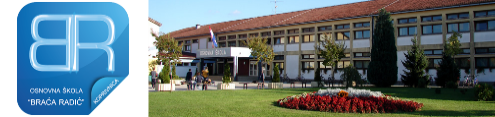               REPUBLIKA HRVATSKA KOPRIVNIČKO-KRIŽEVAČKA ŽUPANIJA     OSNOVNA ŠKOLA „BRAĆA RADIĆ“                   K O P R I V N I C AKLASA: 003-08/21-01/17URBROJ: 2137-30-09-21-1Koprivnica, 22.11.2021. godine                                                             		 Članovima Školskog odbora								Osnovne škole							  „Braća Radić“ Koprivnica  -  svima  -P O Z I VPozivam Vas na 15. sjednicu Školskog odbora Osnovne škole „Braća Radić“ Koprivnica koja će se održati dana 26.11.2021.  godine (petak ) u prostorijama Osnovne škole „Braća Radić Koprivnica, Miklinovec 6a u 17:30 sati. Za sjednicu predlažem sljedećiD N E V N I    R E DVerifikacija zapisnika s prethodne 14. sjednice Školskog odbora. Suglasnost za zapošljavanje po natječaju za radno mjesto učitelja francuskog jezika na određeno nepuno radno vrijeme Suglasnost za zapošljavanje po natječaju za radno mjesto kuhara na određeno puno radno vrijeme Ulaganje u izgradnju fotonaponske elektraneRazno.-			       		PREDSJEDNIK ŠKOLSKOG ODBORA:							Josip Pankarić, prof., v.r.Dostaviti:1. Josip Pankarić- joza.pankaric060@gmail.com, predsjednik Školskog odbora2. Renata Blažinec, članica –blazinec.r@gmail.com 3. Kristina Bunić-Lovrek, članica- kristina.bunic1@gmail.com 4. Dijana Franjo Čordaš, članica - dijanakc@net.hr5. Marija Zovko, članica marija.zovko@calsberg.hr 6.Tomislav Golubić, član- tomislav.golubic@koprivnica.hr7. Vesna Peršić Kovač, članica- vpkovac@muzej-koprivnica.hr8. Krešo Grgac, kreso.grgac@skole.hr, ravnatelj Škole